TRANSCRIPTION AND TRANSLATIONYou have the following bacterial DNA sequence that is going to make a short mRNA molecule.TACTAAGAAGGATCATCGAGACCAACCCTTGTTAAATACACCCCCTCGTAGGTATTTCAACACAACCCTGATACAACTWhat is the sequence of the mRNA that will be transcribed from this DNA?Convert the RNA sequence to codons, and using the genetic code on the last page, translate the codons into amino acidsPOINT MUTATIONSOne type of mutation is a point mutation, where just a single nucleotide is changed.How would the following mutation affect your protein? (the changed nucleotide is underlined, all others are the same).TACTAGGAAGGATCATCGAGACCAACCCTTGTTAAATACACCCCCTCGTAGGTATTTCAACACAACCCTGATACAACTConvert the RNA sequence to codons, and using the genetic code on the last page, translate the codons into amino acidsDo you think this would majorly affect the function of your protein? Why?POINT MUTATIONSOne type of mutation is a point mutation, where just a single nucleotide is changed.How would the following mutation affect your protein? (the changed nucleotide is underlined, all others are the same).TACTAAGAAGGATCATCGAGACCAACTCTTGTTAAATACACCCCCTCGTAGGTATTTCAACACAACCCTGATACAACTConvert the RNA sequence to codons, and using the genetic code on the last page, translate the codons into amino acidsDo you think this would majorly affect the function of your protein? Why?FRAMESHIFT MUTATIONSFrameshift mutations are caused by additions or deletions of nucleotides.How would the following addition change your protein? (addition is underlined).  TACTACTAAGAAGGATCATCGAGACCAACCCTTGTTAAATACACCCCCTCGTAGGTATTTCAACACAACCCTGATACAACTConvert the RNA sequence to codons, and using the genetic code on the last page, translate the codons into amino acidsDo you think this would majorly affect the function of your protein? Why?FRAMESHIFT MUTATIONSFrameshift mutations are caused by additions or deletions of nucleotides.How would the following addition change your protein? (addition is underlined).  Do you think this would majorly affect the function of your protein?TACTAAGAAGGATCATCGAGACCAACCCCTTGTTAAATACACCCCCTCGTAGGTATTTCAACACAACCCTGATACAACTConvert the RNA sequence to codons, and using the genetic code on the last page, translate the codons into amino acidsFRAMESHIFT MUTATIONSFrameshift mutations are caused by additions or deletions of nucleotides.How would the following addition change your protein? (deletion is in parentheses).  Do you think this would majorly affect the function of your protein?TACTAAGAAGGATCATCGAGACCAACCCTTGTTAAATACACCCCCTCGTAGGTATTTCAACACAACCCTGAT(ACA)ACTWhat is the sequence of the mRNA that will be transcribed from this DNA?Convert the RNA sequence to codons, and using the genetic code on the last page, translate the codons into amino acidsDo you think this would majorly affect the function of your protein? Why?FRAMESHIFT MUTATIONSFrameshift mutations are caused by additions or deletions of nucleotides.How would the following addition change your protein? (deletion is in parentheses).  TACTAAGAAGGATCA(T)CGAGACCAACCCTTGTTAAATACACCCCCTCGTAGGTATTTCAACACAACCCTGATACAACTWhat is the sequence of the mRNA that will be transcribed from this DNA?Convert the RNA sequence to codons, and using the genetic code on the last page, translate the codons into amino acidsDo you think this would majorly affect the function of your protein? Why?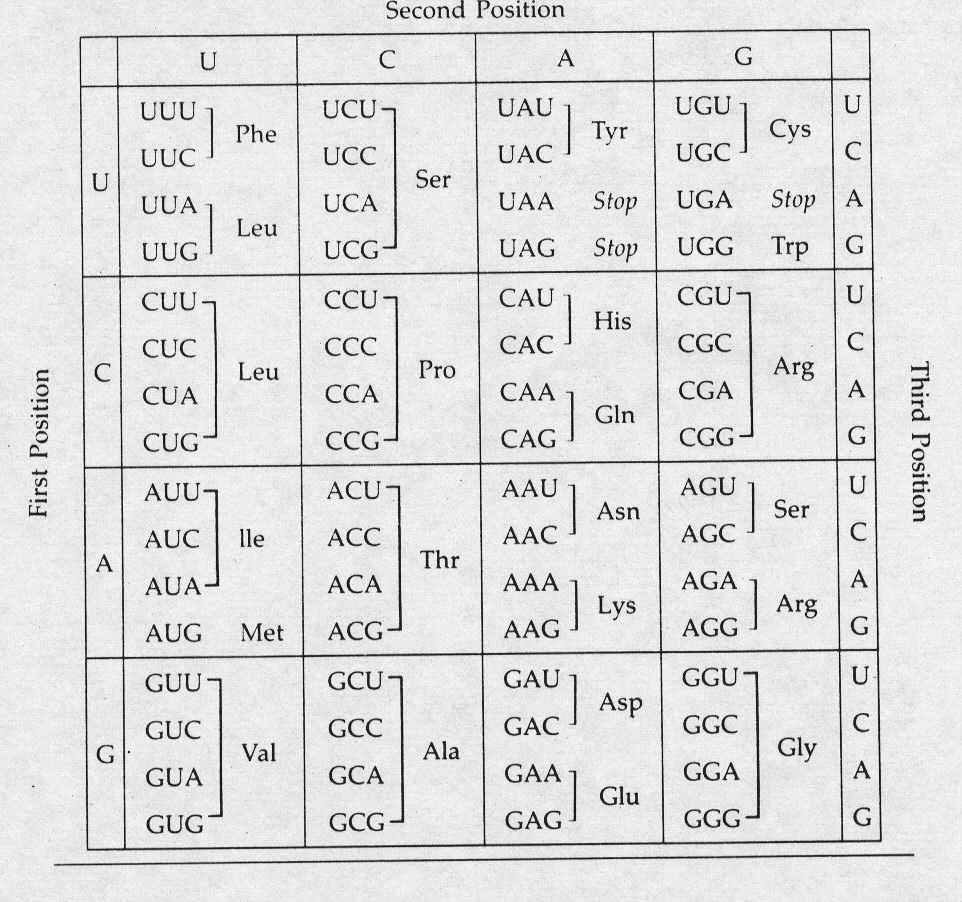 DNATACTAAGAAGGATCATCGAGACCAACCCTTGTTRNADNAAAATACACCCCCTCGTAGGTATTTCAACACAACRNADNACCTGATACAACTRNACODONAminoAcidCODONAminoAcidCODONAminoAcidDNATACTAGGAAGGATCATCGAGACCAACCCTTGTTRNADNAAAATACACCCCCTCGTAGGTATTTCAACACAACRNADNACCTGATACAACTRNACODONAminoAcidCODONAminoAcidCODONAminoAcidDNATACTAAGAAGGATCATCGAGACCAACTCTTGTTRNADNAAAATACACCCCCTCGTAGGTATTTCAACACAACRNADNACCTGATACAACTRNACODONAminoAcidCODONAminoAcidCODONAminoAcidDNATACTACTAAGAAGGATCATCGAGACCAACTCTTRNADNAGTTAAATACACCCCCTCGTAGGTATTTCAACACRNADNAAACCCTGATACAACTRNACODONAminoAcidCODONAminoAcidCODONAminoAcidDNATACTAAGAAGGATCATCGAGACCAACCCCTTGTRNADNATAAATACACCCCCTCGTAGGTATTTCAACACAARNADNACCCTGATACAACTRNACODONAminoAcidCODONAminoAcidCODONAminoAcidDNATACTAAGAAGGATCATCGAGACCAACCCTTGTTRNADNAAAATACACCCCCTCGTAGGTATTTCAACACAACRNADNACCTGATACTRNACODONAminoAcidCODONAminoAcidCODONAminoAcidDNATACTAAGAAGGATCACGAGACCAACCCTTGTTARNADNAAATACACCCCCTCGTAGGTATTTCAACACAACCRNADNACTGATACAACTRNACODONAminoAcidCODONAminoAcidCODONAminoAcid